Помощь ребёнку в приготовлении домашних заданий.Правила совместного выполнения домашних заданий
	1. Выполняйте домашние задания вместе с ребёнком, а не вместо него. Ответственность за их выполнение в любом случае остается на ученике, а не на родителях. Постарайтесь убедить ребёнка в том, что добросовестное приготовление уроков значительно облегчает выполнение классных заданий, что дома можно выяснить все то, о чем он не смог спросить в школе и без стеснения потренироваться в том, что пока не получается. Найдите другие, важные именно для вашего ребёнка, аргументы - например, если ему важно иметь успех у одноклассников, скажите, что хорошо выученный урок позволит блеснуть своими знаниями в школе.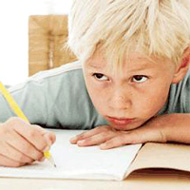 2. Выполняйте с ребенком только то, что задано в школе. Не стоит перегружать школьника дополнительными заданиями. Помните, ребёнок находится в школе 6-7 часов, а затем его "рабочий день" продолжается, когда он выполняет уроки дома. Жизнь ребёнка не должна состоять из одной умственной деятельности! Ребёнок - целостное существо, и для его полноценного развития важны движение, общение, труд и творчество.3. Важно, чтобы ребёнок поверил, что вы его продолжаете любить независимо от оценок, полученных в школе. Какие бы отметки ребёнок ни получил, все же сейчас он готов заниматься - поддержите его в этом своей похвалой и одобрением. Радуйтесь каждый раз, когда заметите в его глазах интерес к знаниям, пусть даже при выполнении простых задач. Помните, человеку нравится то, что у него получается. Задавайте ребенку задания и вопросы по силам. Даже маленький успех, увеличенный родительским вниманием и одобрением, окрыляет, разжигает интерес, рождает желание решать более сложные учебные задачи.4. Ограничьте время на приготовление уроков в целом и время совместной вашей работы. Договоритесь с ребёнком, что будете работать вместе 1-1,5 часа, но с полной отдачей. Выполнение уроков в течение двух и более часов истощает силы ребенка, в результате умственную работу он связывает только с негативными эмоциями. Ограничение времени совместной работы учит ребёнка ценить вашу поддержку и помощь.5. Исключите из своей речи негативные оценочные высказывания. Подобные фразы никоим образом не стимулируют умственную деятельность ребёнка, но значительно ухудшают его эмоциональное состояние. Как правило, они произносятся под действием накопившихся за время занятий эмоций раздражения, обиды, пренебрежения, страха, злости, а иногда и ненависти. Если вы решили помочь ребенку, оставьте на заранее оговоренное время все свои дела и заботы. В противном случае возникает ситуация, когда перспектива заняться более привлекательным делом приводит к тому, что взрослому становится жалко "тратить драгоценное время" на обучение ребёнка ("я бы уже за это время "), и в результате вырываются обидные (и отнюдь не способствующие повышению умственной активности) слова: "Ну неужели нельзя это было сделать правильно с первого раза'", "Это неправильно, думай еще!"Иногда взрослые употребляют в общении с ребёнком фразы, подобные следующим: "Ты просто не хочешь думать!", "Ты очень невнимателен" или "Если будешь так стараться, никогда не получишь ничего больше двойки!" Это так называемые формулы прямого внушения, которые можно распознать по часто используемым в них словам: "всегда", "никогда", "опять", "все время", "вечно". Иногда в них содержатся негативные характеристики ребёнка: "Ты невнимательный", "Ты ленишься", "Ты нытик". Ещё родители могут показывать ребёнку его малопривлекательное (по причине сегодняшних неудач в учебе) будущее. Стоит ли говорить, что такие фразы нужно по возможности исключать из родительского репертуара общения с ребёнком.6. Если ребёнок сделал ошибку, то взрослый должен помочь ему найти ее и исправить. Ваша цель - упростить задачу для ребёнка, построить ему такую новую мини-задачу, которая окажется ему по силам и поможет понять причину совершенной ошибки. Например, если ребёнок при сложении 27 и 15 получает 32, вы его спрашиваете: "А сколько будет 17 и 15?". Получив ответ в новой задаче - 32, ребёнок натыкается на противоречие: 15 складывается с разными числами, а ответ один! Так он приводит его к обнаружению ошибки.7. Выполняя домашние задания с ребёнком, придерживайтесь удобного для него темпа. Если вы будете торопить и подгонять, это лишь создаст нервозную обстановку, не способствующую мыслительной работе, но вряд ли увеличит скорость выполнения. Призывы: "Внимательнее", "Не отвлекайся!" тоже не принесут пользы. Ребёнок отвлекается потому, что его нервная система требует времени для восстановления. Если ребёнок продолжает заниматься под принуждением, то он устанет гораздо быстрее. Заметив признаки утомления (ребёнок роняет карандаш или ручку, не будучи голодным просит есть или пить, задает отвлеченные вопросы, берет в руки посторонние предметы и т. д.), предоставьте ему возможность отвлечься от занятий на 5-7 минут, затем вновь вовлеките в учебный процесс.8. Не ставьте перед ребёнком несколько разноплановых задач одновременно. Например, сидеть прямо, писать красиво, думать быстро. Постоянное торпедирование командами-приказами: "Выпрямись", "Не дергай ногой!", "Не кусай губы!", "Пиши ровно" - приводит к прямо противоположному результату: ребёнок тут же отвлекается, и ему трудно вновь сосредоточиться. Выделите для себя ту главную задачу (прочитать и разобраться с текстом, понять решение задачи, грамотно переписать упражнение и т. д.), а остальные отодвиньте на другое время.